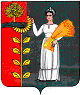 РОССИЙСКАЯ ФЕДЕРАЦИЯСОВЕТ ДЕПУТАТОВ СЕЛЬСКОГО ПОСЕЛЕНИЯПЕТРОВСКИЙ СЕЛЬСОВЕТДобринского муниципального района Липецкой области4 -  cессия    5  созываР Е Ш Е Н И Еот  23.12.2015    г.                                   п.свх . Петровский                                       №  13- рс«О Бюджете сельского поселения Петровский сельсовет Добринского муниципального района Липецкой области Российской Федерации на 2016 год»    Рассмотрев представленный Администрацией сельского поселения Петровский сельсовет проект решения «О бюджете сельского поселения Петровский сельсовет Добринского муниципального района Липецкой области Российской Федерации на 2016 год»,  руководствуясь Положением «О бюджетном процессе в сельском поселении Петровский сельсовет», принятое решением Совета депутатов сельского поселения Петровский сельсовет № 8-рс от 23.10.2015г.  и Уставом сельского поселения Петровский сельсовет, учитывая рекомендации публичных слушаний по проекту бюджета сельского поселения Петровский сельсовет Добринского муниципального района Липецкой области Российской Федерации на 2016 год, утвержденные решением Совета депутатов сельского поселения Петровский сельсовет №15-рс решения постоянных комиссий, Совет депутатов сельского поселения РЕШИЛ:1.Принять проект Бюджета сельского поселения Петровский сельсовет Добринского муниципального района Липецкой области Российской Федерации на 2016 год (прилагается)2.Направить указанный нормативный правовой акт главе сельского поселения для подписания и официального обнародования.3.Настоящее решение вступает в силу с 1 января 2016 г и подлежит обнародованию в порядке, установленном действующим законодательством.Председатель Совета депутатовсельского поселения Петровскийсельсовет                                                                                                   Колгин С.Н.                                                                                                                    Принят Советом депутатов сельского поселения Петровский сельсоветБюджет сельского поселения Петровский сельсовет Добринского муниципального района Липецкой области Российской Федерации на 2016 год Статья 1. Основные характеристики бюджета сельского поселения     1. Утвердить основные характеристики бюджета сельского поселения :        1) общий объем доходов бюджета сельского поселения в сумме 7 573 200 рублей;  2) общий объем расходов бюджета сельского поселения в сумме 7 573 200 рублей;Статья 2. Нормативы формирования доходов бюджета сельского поселения 1. Утвердить, что бюджет сельского формируется  за счет налоговых и неналоговых доходов в соответствии с законодательством Российской Федерации о налогах и сборах.Статья 3. Главные администраторы доходов и источников финансирования дефицита бюджета1.Утвердить перечень главных администраторов доходов бюджета сельского поселения согласно приложению 1 к настоящему решению.2. Утвердить перечень главных администраторов  источников  внутреннего финансирования  дефицита  бюджета сельского поселения согласно приложению 2 к настоящему решению. 3. Утвердить перечень главных администраторов доходов бюджета сельского поселения – территориальных органов федеральных органов исполнительной власти  согласно приложению 3 к настоящему решению.Статья 4. Объемы поступлений доходов в бюджет сельского поселения1. Учесть в бюджете сельского поселения  объем поступления доходов                   согласно приложению 4 к настоящему решению;  Статья 5. Бюджетные ассигнования бюджета сельского поселения 1.Утвердить распределение бюджетных ассигнований сельского поселения  по разделам и подразделам   классификации расходов бюджетов Российской Федерации на 2016 год согласно приложению 5 к настоящему решению;2.Утвердить ведомственную структуру расходов бюджета сельского поселения на 2016 год согласно приложению 6 к настоящему решению; 3.Утвердить распределение расходов бюджета сельского поселения по разделам, подразделам, целевым статьям (муниципальным программам и не программным направлениям деятельности), группам видов расходов классификации расходов бюджетов Российской Федерации на 2016 год согласно приложению 7 к настоящему решению;4. Утвердить объем межбюджетных трансфертов, предусмотренных к получению из областного бюджета сумме 5 687 800 рублей согласно приложению 8 к настоящему решению;5.  Утвердить объем межбюджетных трансфертов, предусмотренных к получению из районного бюджета сумме  922 400 рублей согласно приложению 9 к настоящему решению;6. Утвердить объем межбюджетных трансфертов, передаваемых бюджету муниципального района из бюджета сельского поселения на осуществление части полномочий по решению вопросов местного значения в сумме 104 480 рублей согласно приложению 10 к настоящему решению;          Статья 6. Особенности использования средств, получаемых бюджетными учреждениями сельского поселения1. Утвердить, что в 2016 году автономные учреждения сельского поселения вправе использовать на обеспечение своей деятельности полученные ими средства от оказания платных услуг, безвозмездные поступления от физических и юридических лиц,  в том числе добровольные пожертвования, и средства от иной приносящей  доход деятельности на основании документа (генерального разрешения) главного распорядителя (распорядителя) бюджетных средств, в порядке, определяемом администрацией сельского поселения.2. Утвердить, что средства в валюте Российской Федерации, поступающие во временное распоряжение получателей средств бюджета сельского поселения в соответствии с законодательными и иными нормативными правовыми актами Российской Федерации, области, муниципального района и сельского поселения, учитываются на лицевых счетах, открытых им в администрации сельского поселения, в порядке, установленном администрацией сельского поселения.Статья 7. Муниципальные заимствования, муниципальный долг и предоставление муниципальных гарантий  сельского поселения1. Утвердить, что предельный объем муниципального  долга сельского поселения на 2016 год равен 0 рублей.Утвердить верхний предел муниципального  долга сельского поселения на 1 января 2017 года равен нулю, в том числе верхний предел долга по муниципальным гарантиям  сельского поселения равен нулю.Статья     8.   Установление арендноц платыУтвердить базовый уровень годовой арендной платы за пользование муниципальным имуществом, находящимся в собственности поселения, в размере 500 рублей за .Статья 9. Особенности исполнения бюджета сельского поселения Установить перечень расходов бюджета сельского поселения , подлежащих финансированию в первоочередном порядке: заработная плата и начисления на нее, оплата коммунальных  услуг, безвозмездные перечисления бюджету Добринского муниципального района.Осуществлять доведение лимитов бюджетных обязательств до главных распорядителей средств бюджета сельского поселения по расходам, указанным в части 1 настоящей статьи. По остальным расходам доведение лимитов бюджетных обязательств,  производить с учетом ожидаемого исполнения бюджета сельского поселения.Установить в соответствии с частью 3 статьи 217 Бюджетного кодекса Российской Федерации , что основанием для внесения в 2016 году изменений в показатели сводной бюджетной росписи сельского поселения, связанные с особенностями исполнения бюджета сельского поселения и (или) перераспределения бюджетных ассигнований между главными распорядителями средств бюджета сельского поселения без внесения изменений в настоящее решение является:- передача полномочий по финансированию отдельных учреждений, мероприятий или расходов;- уточнение межбюджетных трансфертов из федерального, областного и районного бюджетов.Статья 10. Вступление в силу настоящего решенияНастоящее решение вступает в силу с 1 января 2016 года.Председатель Совета депутатов   сельского поселения    Петровский сельсовет                                                   С.Н. Колгин                                                                                                                                      Приложение 1к  бюджету  сельского поселенияПетровский сельсовет Добринского муниципального района Липецкой областиРоссийской Федерации на 2016 годПеречень главных администраторов доходов бюджета сельского поселения Петровский сельсовет Добринского муниципального района Липецкой области Российской Федерации  Приложение 2к  бюджету  сельского поселенияПетровский сельсовет Добринского муниципального района Липецкой областиРоссийской Федерации на 2016 годПереченьГлавных администраторов источников внутреннего финансированиядефицита бюджета сельского поселения на 2016 год Приложение № 5                                                                                                                                                       к бюджету сельского поселенияПетровский сельсовет Добринского муниципального района Липецкой области Российской Федерации на 2016 год                          Распределение бюджетных ассигнований сельского поселенияпо разделам и подразделам  классификации расходов бюджетов                                                 Российской   Федерации  на 2016 год							                                                   руб.		                Приложение № 6                                                                                                                                                        к бюджету  сельского поселенияПетровский сельсовет Добринского муниципального района Липецкой области Российской Федерации на 2016 год                                          ВЕДОМСТВЕННАЯ   СТРУКТУРА  	       расходов бюджета сельского поселения на 2016 год										                руб.Приложение № 7                                                                                                                                                       к бюджету  сельского поселенияПетровский сельсовет Добринского муниципального района Липецкой области Российской Федерации на 2016 годРаспределение  расходов бюджета сельского поселения  по разделам, подразделам, целевым статьям (муниципальным программам и непрограммным направлениям деятельности), группам видов расходов классификации расходов бюджетов Российской Федерации на  2016 год										                руб.Приложение № 8                                                                                                                                                        к   бюджету  сельского поселенияПетровский сельсовет Добринского муниципального района Липецкой областиРоссийской Федерации на 2016 год Объем межбюджетных трансфертов, предусмотренных к получениюиз областного бюджета										       руб.                                                                                                          Приложение № 9                                                                                                                                                                                                                                     к  бюджету сельского поселения                                                                             Петровский сельсовет Добринского                                                                              муниципального района Липецкой области                                                                             Российской Федерации на 2016 год                    Объем межбюджетных трансфертов, предусмотренных к получению                                                         из районного бюджета                                                                                                                                    руб.Приложение № 10                                                                                                                                                    к  бюджету  сельского поселенияПетровский сельсовет Добринского муниципального района Липецкой областиРоссийской Федерации на 2016 годОбъем межбюджетных трансфертов,  передаваемых бюджетумуниципального района из бюджета сельского поселенияна осуществление части полномочий по решениювопросов местного значения			     руб.      Код бюджетной классификации  Российской Федерации Код бюджетной классификации  Российской Федерации Наименование главного администратора доходов бюджета сельского поселенияНаименование главного администратора доходов бюджета сельского поселенияглавного администратора доходовдоходов бюджета сельского поселенияНаименование главного администратора доходов бюджета сельского поселенияНаименование главного администратора доходов бюджета сельского поселения913Администрация сельского поселения Петровский сельсовет Добринского муниципального района Липецкой области Российской Федерации9131 08 04020 01 1000 1101 08 04020 01 1000 110Государственная пошлина за совершение нотариальных действий должностными лицами органов местного самоуправления, уполномоченными в соответствии с законодательными актами Российской Федерации на совершение нотариальных действий (сумма платежа (перерасчеты, недоимка и задолженность по соответствующему платежу, в том числе по отмененному))9131 08 04020 01 4000 110Государственная пошлина за совершение нотариальных действий должностными лицами органов местного самоуправления, уполномоченными в соответствии с законодательными актами Российской Федерации на совершение нотариальных действий (прочие поступления)Государственная пошлина за совершение нотариальных действий должностными лицами органов местного самоуправления, уполномоченными в соответствии с законодательными актами Российской Федерации на совершение нотариальных действий (прочие поступления)913111 05013 10 0000 120 Доходы, получаемые в виде арендной платы за земельные участки, государственная собственность на которые не разграничена и которые расположены в границах сельских  поселений, а также средства от продажи права на заключение договоров аренды указанных земельных участковДоходы, получаемые в виде арендной платы за земельные участки, государственная собственность на которые не разграничена и которые расположены в границах сельских  поселений, а также средства от продажи права на заключение договоров аренды указанных земельных участков9131 11 05035 10 0000 1201 11 05035 10 0000 120Доходы от сдачи в аренду имущества, находящегося в оперативном управлении органов управления сельских поселений и созданных ими учреждений (за исключением имущества муниципальных бюджетных и автономных учреждений)913111 05075 10 0000120111 05075 10 0000120Доходы от сдачи в аренду имущества, составляющего казну сельских поселений (за исключением земельных участков)9131 14 02053 10 0000 4101 14 02053 10 0000 410Доходы от реализации иного имущества, находящегося в собственности сельских поселений (за исключением имущества муниципальных бюджетных и автономных учреждений, а также имущества муниципальных унитарных предприятий, в том числе казенных), в части реализации основных средств по указанному имуществу9131 14 06013 10 0000 4301 14 06013 10 0000 430Доходы от продажи земельных участков, государственная собственность на которые не разграничена и которые расположены в границах сельских поселений9131 17 01050 10 0000 1801 17 01050 10 0000 180Невыясненные поступления, зачисляемые в бюджеты сельских поселений 9131 17 14030 10 0000 1801 17 14030 10 0000 180Средства самообложения граждан, зачисляемые в бюджеты сельских поселений9132 02 01001 10 0000 1512 02 01001 10 0000 151Дотации бюджетам сельских поселений на выравнивание бюджетной обеспеченности9132 02 01003 10 0000 1512 02 01003 10 0000 151Дотации бюджетам сельских поселений на поддержку мер по обеспечению сбалансированности бюджетов9132 02 01999 10 0000 1512 02 01999 10 0000 151Прочие дотации  бюджетам сельских поселений9132 02 02008 10 0000 1512 02 02008 10 0000 151Субсидии бюджетам сельских поселений на обеспечение жильем молодых семей9132 02 02041 10 0000 1512 02 02041 10 0000 151Субсидии бюджетам сельских поселений на строительство, модернизацию, ремонт и содержание автомобильных дорог общего пользования, в том числе дорог в поселениях (за исключением автомобильных дорог федерального значения)9132 02 02051 10 0000 1512 02 02051 10 0000 151Субсидии бюджетам сельских поселений на реализацию федеральных целевых программ9132 02 02078 10 0000 1512 02 02078 10 0000 151Субсидии бюджетам сельских поселений на бюджетные инвестиции для модернизации объектов коммунальной инфраструктуры9132 02 02089 10 0001 1512 02 02089 10 0001 151Субсидии бюджетам сельских поселений на обеспечение мероприятий по капитальному ремонту многоквартирных домов за счет средств бюджетов9132 02 02089 10 0004 1512 02 02089 10 0004 151Субсидии бюджетам сельских поселений на обеспечение мероприятий по переселению граждан из аварийного жилищного фонда с учетом необходимости развития малоэтажного жилищного строительства за счет средств бюджетов9132 02 02102 10 0000 1512 02 02102 10 0000 151Субсидии бюджетам сельских поселений на закупку автотранспортных средств и коммунальной техники9132 02 02999 10 0000 1512 02 02999 10 0000 151Прочие субсидии бюджетам сельских поселений9132 02 03015 10 0000 1512 02 03015 10 0000 151Субвенции бюджетам сельских поселений на осуществление первичного воинского учета на территориях, где отсутствуют военные комиссариаты9132 02 03999 10 0000 1512 02 03999 10 0000 151Прочие субвенции бюджетам сельских поселений913 202 04014 10 0000 151202 04014 10 0000 151Межбюджетные трансферты, передаваемые бюджетам сельских поселений из бюджетов муниципальных районов на осуществление части полномочий по решению вопросов местного значения в соответствии с заключенными соглашениями9132 02 09054 10 0000 1512 02 09054 10 0000 151Прочие безвозмездные поступления в бюджеты сельских поселений от бюджетов муниципальных районов9132 07 05010 10 0000 1802 07 05010 10 0000 180Безвозмездные поступления от физических и юридических лиц на финансовое обеспечение дорожной деятельности, в том числе добровольных пожертвований, в отношении автомобильных дорог общего пользования местного значения сельских поселений9132 07 05020 10 0000 1802 07 05020 10 0000 180Поступления от денежных пожертвований, предоставляемых физическими лицами получателям средств бюджетов сельских поселений9132 07 05030 10 0000 1802 07 05030 10 0000 180Прочие безвозмездные поступления в бюджеты сельских поселений9132 08 05000 10 0000 1802 08 05000 10 0000 180Перечисления из бюджетов сельских поселений (в бюджеты поселений) для осуществления возврата (зачета) излишне уплаченных или излишне  взысканных сумм налогов, сборов и иных платежей, а также сумм процентов за несвоевременное  осуществление такого возврата и процентов, начисленных на излишне взысканные суммы9132 19 05000 10 0000 1512 19 05000 10 0000 151Возврат остатков субсидий, субвенций и  иных межбюджетных трансфертов, имеющих целевое назначение, прошлых лет из бюджетов сельских поселений9132 02 02150 10 0000 1512 02 02150 10 0000 151Субсидии бюджетам сельских поселений на реализацию программы энергосбережения и повышения энергетической эффективности на период до 2020 годаКод бюджетной классификации  Российской Федерации Код бюджетной классификации  Российской Федерации Наименование источников внутреннего финансирования бюджетаНаименование источников внутреннего финансирования бюджета913Администрация сельского поселения Петровский сельсовет Добринского муниципального района Липецкой области Российской Федерации91301 05 020110 0 000 510Увеличение прочих остатков денежных средств бюджетов сельских поселенийУвеличение прочих остатков денежных средств бюджетов сельских поселений91301 05 020110 0 000 610Уменьшение прочих остатков денежных средств бюджетов сельских поселенийУменьшение прочих остатков денежных средств бюджетов сельских поселений91301 03 01 00 10 0000 710Получение кредитов от других бюджетов бюджетной системы Российской Федерации бюджетами сельских поселений в валюте Российской ФедерацииПолучение кредитов от других бюджетов бюджетной системы Российской Федерации бюджетами сельских поселений в валюте Российской Федерации91301 03 01 00 10 0000 810Погашение бюджетами сельских поселений кредитов от других бюджетов бюджетной системы Российской Федерации в валюте Российской ФедерацииПогашение бюджетами сельских поселений кредитов от других бюджетов бюджетной системы Российской Федерации в валюте Российской Федерации                                                                                                                                                             Приложение 3к  бюджету  сельского поселенияПетровский сельсовет Добринского муниципального района Липецкой областиРоссийской Федерации на 2016 годПеречень  главных администраторов доходов  бюджета  сельского поселения  – территориальных органов федеральных органов исполнительной власти на 2016 год 
<*> Администрирование поступлений по всем подстатьям соответствующей статьи осуществляется администратором, указанным в группировочном коде бюджетной классификации.                                                                                                                                                             Приложение 3к  бюджету  сельского поселенияПетровский сельсовет Добринского муниципального района Липецкой областиРоссийской Федерации на 2016 годПеречень  главных администраторов доходов  бюджета  сельского поселения  – территориальных органов федеральных органов исполнительной власти на 2016 год 
<*> Администрирование поступлений по всем подстатьям соответствующей статьи осуществляется администратором, указанным в группировочном коде бюджетной классификации.                                                                                                                                                             Приложение 3к  бюджету  сельского поселенияПетровский сельсовет Добринского муниципального района Липецкой областиРоссийской Федерации на 2016 годПеречень  главных администраторов доходов  бюджета  сельского поселения  – территориальных органов федеральных органов исполнительной власти на 2016 год 
<*> Администрирование поступлений по всем подстатьям соответствующей статьи осуществляется администратором, указанным в группировочном коде бюджетной классификации.                                                                                                                                                             Приложение 3к  бюджету  сельского поселенияПетровский сельсовет Добринского муниципального района Липецкой областиРоссийской Федерации на 2016 годПеречень  главных администраторов доходов  бюджета  сельского поселения  – территориальных органов федеральных органов исполнительной власти на 2016 год 
<*> Администрирование поступлений по всем подстатьям соответствующей статьи осуществляется администратором, указанным в группировочном коде бюджетной классификации.                                                                                                                                                             Приложение 3к  бюджету  сельского поселенияПетровский сельсовет Добринского муниципального района Липецкой областиРоссийской Федерации на 2016 годПеречень  главных администраторов доходов  бюджета  сельского поселения  – территориальных органов федеральных органов исполнительной власти на 2016 год 
<*> Администрирование поступлений по всем подстатьям соответствующей статьи осуществляется администратором, указанным в группировочном коде бюджетной классификации.Приложение 4  к  бюджету  сельского поселенияПетровский сельсовет Добринского муниципального района Липецкой областиРоссийской Федерации на 2016 годПриложение 4  к  бюджету  сельского поселенияПетровский сельсовет Добринского муниципального района Липецкой областиРоссийской Федерации на 2016 годОбъем доходов по бюджету сельского поселения                                                                                                                         Петровский сельсовет  на 2016 годОбъем доходов по бюджету сельского поселения                                                                                                                         Петровский сельсовет  на 2016 годОбъем доходов по бюджету сельского поселения                                                                                                                         Петровский сельсовет  на 2016 год(в рублях)Код бюджетной классификацииНаименование показателейСумма                           .Налоговые доходы963 000101 02000 00 0000 110Налог на доходы с физических лиц605 000105 01000 00 0000 110Налог, взимаемый в связи с применением упрощенной системы налогообложения105 000106 01000 00 0000 110Налог на имущество физических лиц96 000106 06000 00 0000 110Земельный налог156 000108 00000 00 0000 000Государственная пошлина1 000Неналоговые доходы200 000111 05075 00 0000 120Доходы от сдачи в аренду имущества, составляющего казну поселений ( за исключением земельных участков)200 0001 00 00000 00 0000 000Итого собственных доходов1163 000202 01001 00 0000 151Дотация из областного фонда финансовой поддержки поселений4 511 0002 02 01003 00 0000 151Дотации бюджетам поселений на поддержку мер по обеспечению сбалансированности местных бюджетов1 008 500202 03000 00 0000 000Субвенция бюджетам поселений на осуществление первичного воинского учета на территориях, где отсутствуют военные комиссариаты168 300202 04000 00 0000 000Иные межбюджетные трансферты922 4002 00 00000 00 0000 000Безвозмездные поступления, всего6 610 200ВСЕГО ДОХОДОВ7 773 200НаименованиеРазделПодразделСУММАВсего7 773 200Общегосударственные вопросы012 299 080Функционирование высшего должностного  лица субъекта Российской Федерации и муниципального образования0102552 657Функционирование Правительства Российской Федерации, высших исполнительных органов государственной власти субъектов Российской Федерации, местных администраций 01041 652 737Обеспечение деятельности финансовых, налоговых и таможенных органов и органов финансового(финансово-бюджетного) надзора010686 210Другие общегосударственные вопросы01137 476Национальная оборона02168 300Мобилизационная  и вневойсковая подготовка0203168 300Национальная безопасность и правоохранительная деятельность031 000Другие вопросы в области национальной безопасности и правоохранительной деятельности03141 000Национальная экономика04900 000Дорожное хозяйство (дорожные фонды)0409900 000Жилищно-коммунальное хозяйство05542 482Жилищное хозяйство050122 400Благоустройство0503520 082Культура , кинематография083 662 338Культура 0801 3 662 338ГлавныйраспорядительРазделПодразделЦелевая статьяВид расходовСУММААдминистрация сельского поселения Петровский сельсовет Добринского муниципального района Липецкой области Российской Федерации, всего9137 773 200Общегосударственные вопросы913012 299 080Функционирование высшего должностного лица субъекта Российской Федерации и муниципального образования9130102552 657Непрограммные расходы бюджета сельского поселения913010299 0 00 00000552 657Обеспечение деятельности органов  местного самоуправления сельского поселения913010299 1 00 00000552 657Обеспечение деятельности главы местной администрации (исполнительно-распорядительного органа муниципального образования)  913010299 1 00 00050552 657Расходы на выплаты персоналу в целях обеспечения выполнения функций государственными (муниципальными) органами, казенными учреждениями, органами управления государственными внебюджетными фондами913010299 1 00 00050100552 657Функционирование Правительства Российской Федерации, высших исполнительных органов государственной власти субъектов Российской Федерации, местных администраций 91301041 652 737Непрограммные расходы бюджета  сельского поселения913010499 0 00 000001 652 737Иные непрограммные мероприятия913010499 9 00 000001 652 737Расходы на выплаты по оплате труда работников органов местного самоуправления913010499 9 00 00110953 753Расходы на выплаты персоналу в целях обеспечения выполнения функций государственными (муниципальными) органами, казенными учреждениями, органами управления государственными внебюджетными фондами913010499 9 00 00110100953 753Расходы на обеспечение функций органов местного самоуправления (за исключением расходов на выплаты по оплате труда работников указанных органов)913010499 9 00 00120680 714Закупка товаров, работ и услуг для государственных (муниципальных) нужд913010499 9 00 00120200571 714Иные бюджетные ассигнования913010499 9 00 00120800109 000Межбюджетные трансферты бюджету муниципального района из бюджета  сельского поселения на осуществление части полномочий по решению вопросов местного значения в соответствии с заключенным соглашением 913010499 9 00 0013018 270Межбюджетные трансферты913010499 9 00 0013050018 270Обеспечение деятельности финансовых, налоговых и таможенных органов и органов финансового(финансово-бюджетного) надзора913010686 210Непрограммные расходы бюджета сельского поселения913010699 0 00 0000086 210Иные непрограммные мероприятия 913010699 9 00 0000086 210Межбюджетные трансферты бюджету муниципального района из бюджета  сельского поселения на осуществление части полномочий по решению вопросов местного значения в соответствии с заключенным соглашением 913010699 9 00 0013086 210Межбюджетные трансферты913010699 9 00 0013050086 210Другие общегосударственные вопросы91301137 476Муниципальная программа сельского поселения «Устойчивое развитие территории сельского поселения Петровский сельсовет на 2014-2020 годы»913011301 0 00 000007 476Подпрограмма «Обеспечение реализации муниципальной политики на территории сельского поселения Петровский сельсовет»913011301 4 00 000007 476Основное мероприятие «Ежегодные членские взносы в Ассоциацию «Совета муниципальных образований»913011301 4 02 000007 476Расходы на оплату членских взносов913011301 4 02 200807 476Иные бюджетные ассигнования913011301 4 02 200808007 476Национальная оборона91302168 300Мобилизационная  и вневойсковая подготовка9130203168 300Непрограммные расходы бюджета  сельского поселения913020399 0 00 00000168 300Иные непрограммные мероприятия913020399 9 00 00000168 300Осуществление первичного воинского учета на территориях, где отсутствуют военные комиссариаты913020399 9 00 51180168 300Расходы на выплаты персоналу в целях обеспечения выполнения функций государственными (муниципальными) органами, казенными учреждениями, органами управления государственными внебюджетными фондами913020399 9 00 51180100153 600Закупка товаров, работ и услуг для государственных (муниципальных) нужд913020399 9 00 5118020014 700Национальная безопасность и правоохранительная деятельность913031 000Другие вопросы в области национальной безопасности и правоохранительной деятельности91303141 000Муниципальная программа сельского поселения «Устойчивое развитие территории сельского поселения Петровский сельсовет на 2014-2020 годы»913031401 0 00 000001 000Подпрограмма «Обеспечение безопасности  человека и природной среды на территории сельского поселения Петровский сельсовет»913031401 3 00 000001 000Основное мероприятие «Обеспечение первичных мер пожарной безопасности»913031401 3 01 000001 000Подготовка и проведение мероприятий, направленных на предупреждение и ликвидацию последствий ЧС, ликвидация пожароопасной ситуации913031401 3 01 200401 000Закупка товаров, работ и услуг для государственных (муниципальных) нужд913031401 3 01 200402001 000Национальная экономика91304900 000Дорожное хозяйство (дорожные фонды)9130409900 000Муниципальная программа сельского поселения «Устойчивое развитие территории сельского поселения Петровский сельсовет на 2014-2020 годы»913040901 0 00 00000900 000Подпрограмма «Обеспечение населения качественной, развитой инфраструктурой и повышения уровня благоустройства территории сельского поселения Петровский сельсовет»913040901 1 00 00000900 000Основное мероприятие «Содержание автодорог местного значения сельского поселения Петровский сельсовет»913040901 1 01 00000900 000Расходы на содержание и текущий ремонт дорог913040901 1 01 20130900 000Закупка товаров, работ и услуг для государственных (муниципальных) нужд913040901 1 01 20130200900 000Жилищно-коммунальное хозяйство91305542 482Жилищное хозяйство913050122 400Муниципальная программа сельского поселения «Устойчивое развитие территории сельского поселения Петровский сельсовет на 2014-2020 годы»913050101 0 00 0000022 400Подпрограмма «Обеспечение населения качественной, развитой инфраструктурой и повышения уровня благоустройства территории сельского поселения Петровский сельсовет»913050101 1 00 0000022 400Основное мероприятие «Содержание муниципального жилищного фонда»913050101 1 06 0000022 400Взносы на капремонт многоквартирных домов913050101 1 06 2011022 400Закупка товаров, работ и услуг для государственных (муниципальных) нужд913050101 1 06 2011020022 400Благоустройство9130503520 082Муниципальная программа сельского поселения «Устойчивое развитие территории сельского поселения Петровский сельсовет на 2014-2020 годы»913050301 0 00 00000520 082Подпрограмма «Обеспечение населения качественной, развитой инфраструктурой и повышения уровня благоустройства территории сельского поселения Петровский сельсовет»913050301 1 00 00000520 082Основное мероприятие «Текущие расходы на содержание, реконструкцию и поддержание в рабочем состоянии системы уличного освещения сельского поселения»913050301 1 03 00000260 000Расходы на уличное освещение913050301 1 03 20010260 000Закупка товаров, работ и услуг для государственных (муниципальных) нужд913050301 1 03 20010200260 000Основное мероприятие «Прочие мероприятия по благоустройству сельского поселения»913050301 1 04 00000260 082Реализация направления расходов основного мероприятия «Прочие мероприятия по благоустройству сельского поселения»913050301 1 04 99999260 082Закупка товаров, работ и услуг для государственных (муниципальных) нужд913050301 1 04 99999200260 082Культура ,  кинематография 913083 662 338Культура91308013 662 338Муниципальная программа сельского поселения «Устойчивое развитие территории сельского поселения Петровский сельсовет на 2014-2020 годы»913080101 0 00 000003 662 338Подпрограмма «Развитие социальной сферы на территории сельского поселения Петровский сельсовет»913080101 2 00 000003 662 338Основное мероприятие «Создание условий и проведение мероприятий, направленных на развитие культуры сельского поселения»913080101 2 02 000003 662 338Предоставление бюджетным и автономным учреждениям субсидий913080101 2 02 090003 662 338Предоставление субсидий бюджетным, автономным учреждениям и иным некоммерческим организациям913080101 2 02 090006003 662 338РазделПодразделЦелевая статьяВид расходовСУММААдминистрация сельского поселения Петровский сельсовет Добринского муниципального района Липецкой области Российской Федерации, всего7 773 200Общегосударственные вопросы012 299 080Функционирование высшего должностного лица субъекта Российской Федерации и муниципального образования0102552 657Непрограммные расходы бюджета сельского поселения010299 0 00 00000552 657Обеспечение деятельности органов  местного самоуправления сельского поселения010299 1 00 00000552 657Обеспечение деятельности главы местной администрации (исполнительно-распорядительного органа муниципального образования)  010299 1 00 00050552 657Расходы на выплаты персоналу в целях обеспечения выполнения функций государственными (муниципальными) органами, казенными учреждениями, органами управления государственными внебюджетными фондами010299 1 00 00050100552 657Функционирование Правительства Российской Федерации, высших исполнительных органов государственной власти субъектов Российской Федерации, местных администраций 01041 652 737Непрограммные расходы бюджета  сельского поселения010499 0 00 000001 652 737Иные непрограммные мероприятия010499 9 00 000001 652 737Расходы на выплаты по оплате труда работников органов местного самоуправления010499 9 00 00110953 753Расходы на выплаты персоналу в целях обеспечения выполнения функций государственными (муниципальными) органами, казенными учреждениями, органами управления государственными внебюджетными фондами010499 9 00 00110100953 753Расходы на обеспечение функций органов местного самоуправления (за исключением расходов на выплаты по оплате труда работников указанных органов)010499 9 00 00120680 714Закупка товаров, работ и услуг для государственных (муниципальных) нужд010499 9 00 00120200571 714Иные бюджетные ассигнования010499 9 00 00120800109 000Межбюджетные трансферты бюджету муниципального района из бюджета  сельского поселения на осуществление части полномочий по решению вопросов местного значения в соответствии с заключенным соглашением 010499 9 00 0013018 270Межбюджетные трансферты010499 9 00 0013050018 270Обеспечение деятельности финансовых, налоговых и таможенных органов и органов финансового(финансово-бюджетного) надзора010686 210Непрограммные расходы бюджета сельского поселения010699 0 00 0000086 210Иные непрограммные мероприятия 010699 9 00 0000086 210Межбюджетные трансферты бюджету муниципального района из бюджета  сельского поселения на осуществление части полномочий по решению вопросов местного значения в соответствии с заключенным соглашением 010699 9 00 0013086 210Межбюджетные трансферты010699 9 00 0013050086 210Другие общегосударственные вопросы01137 476Муниципальная программа сельского поселения «Устойчивое развитие территории сельского поселения Петровский сельсовет на 2014-2020 годы»011301 0 00 000007 476Подпрограмма «Обеспечение реализации муниципальной политики на территории сельского поселения Петровский сельсовет»011301 4 00 000007 476Основное мероприятие «Ежегодные членские взносы в Ассоциацию «Совета муниципальных образований»011301 4 02 000007 476Расходы на оплату членских взносов011301 4 02 200807 476Иные бюджетные ассигнования011301 4 02 200808007 476Национальная оборона02168 300Мобилизационная  и вневойсковая подготовка0203168 300Непрограммные расходы бюджета  сельского поселения020399 0 00 00000168 300Иные непрограммные мероприятия020399 9 00 00000168 300Осуществление первичного воинского учета на территориях, где отсутствуют военные комиссариаты020399 9 00 51180168 300Расходы на выплаты персоналу в целях обеспечения выполнения функций государственными (муниципальными) органами, казенными учреждениями, органами управления государственными внебюджетными фондами020399 9 00 51180100153 600Закупка товаров, работ и услуг для государственных (муниципальных) нужд020399 9 00 5118020014 700Национальная безопасность и правоохранительная деятельность031 000Другие вопросы в области национальной безопасности и правоохранительной деятельности03141 000Муниципальная программа сельского поселения «Устойчивое развитие территории сельского поселения Петровский сельсовет на 2014-2020 годы»031401 0 00 000001 000Подпрограмма «Обеспечение безопасности  человека и природной среды на территории сельского поселения Петровский сельсовет»031401 3 00 000001 000Основное мероприятие «Обеспечение первичных мер пожарной безопасности»031401 3 01 000001 000Подготовка и проведение мероприятий, направленных на предупреждение и ликвидацию последствий ЧС, ликвидация пожароопасной ситуации031401 3 01 200401 000Закупка товаров, работ и услуг для государственных (муниципальных) нужд031401 3 01 200402001 000Национальная экономика04900 000Дорожное хозяйство (дорожные фонды)0409900 000Муниципальная программа сельского поселения «Устойчивое развитие территории сельского поселения Петровский сельсовет на 2014-2020 годы»040901 0 00 00000900 000Подпрограмма «Обеспечение населения качественной, развитой инфраструктурой и повышения уровня благоустройства территории сельского поселения Петровский сельсовет»040901 1 00 00000900 000Основное мероприятие «Содержание автодорог местного значения сельского поселения Петровский сельсовет»040901 1 01 00000900 000Расходы на содержание и текущий ремонт дорог040901 1 01 20130900 000Закупка товаров, работ и услуг для государственных (муниципальных) нужд040901 1 01 20130200900 000Жилищно-коммунальное хозяйство05542 482Жилищное хозяйство050122 400Муниципальная программа сельского поселения «Устойчивое развитие территории сельского поселения Петровский сельсовет на 2014-2020 годы»050101 0 00 0000022 400Подпрограмма «Обеспечение населения качественной, развитой инфраструктурой и повышения уровня благоустройства территории сельского поселения Петровский сельсовет»050101 1 00 0000022 400Основное мероприятие «Содержание муниципального жилищного фонда»050101 1 06 0000022 400Взносы на капремонт многоквартирных домов050101 1 06 2011022 400Закупка товаров, работ и услуг для государственных (муниципальных) нужд050101 1 06 2011020022 400Благоустройство0503520 082Муниципальная программа сельского поселения «Устойчивое развитие территории сельского поселения Петровский сельсовет на 2014-2020 годы»050301 0 00 00000520 082Подпрограмма «Обеспечение населения качественной, развитой инфраструктурой и повышения уровня благоустройства территории сельского поселения Петровский сельсовет»050301 1 00 00000520 082Основное мероприятие «Текущие расходы на содержание, реконструкцию и поддержание в рабочем состоянии системы уличного освещения сельского поселения»050301 1 03 00000260 000Расходы на уличное освещение050301 1 03 20010260 000Закупка товаров, работ и услуг для государственных (муниципальных) нужд050301 1 03 20010200260 000Основное мероприятие «Прочие мероприятия по благоустройству сельского поселения»050301 1 04 00000260 082Реализация направления расходов основного мероприятия «Прочие мероприятия по благоустройству сельского поселения»050301 1 04 99999260 082Закупка товаров, работ и услуг для государственных (муниципальных) нужд050301 1 04 99999200260 082Культура ,  кинематография 083 662 338Культура08013 662 338Муниципальная программа сельского поселения «Устойчивое развитие территории сельского поселения Петровский сельсовет на 2014-2020 годы»080101 0 00 000003 662 338Подпрограмма «Развитие социальной сферы на территории сельского поселения Петровский сельсовет»080101 2 00 000003 662 338Основное мероприятие «Создание условий и проведение мероприятий, направленных на развитие культуры сельского поселения»080101 2 02 000003 662 338Предоставление бюджетным и автономным учреждениям субсидий080101 2 02 090003 662 338Предоставление субсидий бюджетным, автономным учреждениям и иным некоммерческим организациям080101 2 02 090006003 662 338СуммаДотация  из  областного  фонда  на  поддержку  мер  по  обеспечению  сбалансированности  местных  бюджетов  1 008 500Дотации из областного фонда финансовой поддержки поселений4 511 000Субвенция из областного фонда компенсаций на осуществление полномочий по первичному воинскому учету на территориях, где отсутствуют военные комиссариаты168 300ВСЕГО5 687 800СуммаДорожная деятельность в отношении автомобильных дорог местного значения в границах населенных пунктов поселения и обеспечение безопасности дорожного движения на них, включая создание и обеспечение функционирования парковок (парковочных мест), осуществление муниципального контроля за сохранностью автомобильных дорог местного значения в границах населенных пунктов поселения, а также осуществление иных полномочий в области использования автомобильных дорог и осуществления дорожной деятельности в соответствии с законодательством Российской Федерации900 000Обеспечение проживающих в поселении и нуждающихся в жилых помещениях малоимущих граждан жилыми помещениями, организация строительства и содержания муниципального жилищного фонда, создание условий для жилищного строительства, осуществление муниципального жилищного контроля, а также иных полномочий органов местного самоуправления в соответствии с жилищным законодательством22 400ВСЕГО922 400Наименование муниципального образованияСуммаОсуществление контроля над исполнением бюджетов поселений49 369Осуществление сопровождения информационных систем и программного обеспечения исполнения бюджетов поселений36 841Осуществление земельного контроля за использование земель поселения 18 270 ВСЕГО:104 480